First Name of Application CV No 1620888Whatsapp Mobile: +971504753686 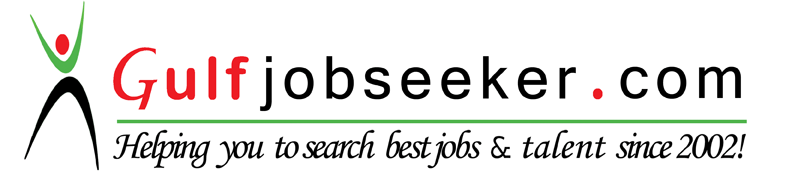 To get contact details of this candidate Purchase our CV Database Access on this link.http://www.gulfjobseeker.com/employer/services/buycvdatabase.php CAREER OBJECTIVES:To seek a suitable position in an organization that would fit my qualifications and enhance my knowledge and skills to achieve further personal and professional growth.Skills and Qualification:Good in English speaking and writing.Computer literate has knowledge in Microsoft Office and operations of standard office equipment.Fast learner, flexibility, adaptability, organizing and planning skills and can work with minimal supervision and attentive to detailsWork Experience:Current Job:Office Secretary / Administration 	Al Burini Technical Equipment Maintenance Est. 	Al Rais Building Office 115, Mankhool Road, Bur Dubai UAE	(Tel: +97143554474)Responsibilities  Some tasks are common to my  work settings. In general, my duties perform basic  clerical, organizational and office responsibilities.Checked EmailsFile EncodingAnswering Phone callsAssisting Client Calls and RequestAssisting  Manager Request and Office needsFilling, Document, Office Task, ReceptionGUEST SERVICE EXECUTIVEEmployment Company: Ejadah Asset Management Group.          March 2014 -  January 2015Responsibilities  Greetings 						Assisting CustomersLog-in/out clients information for access cardsAnswering phone callsTaking care of client requestProvide professional services	Other FunctionDaily round checking of technical snagsUpdating the digital signage for each level and room scheduler aligned with updated event calendarWalk around with clientsStamping and validating student parking ticketsNotify IT people for upcoming eventsRoom booking for students and clientsEvent preparation taskPreparing the calendar of the dayCUSTOMER SERVICE-Reliever           Reel Cinema, Dubai Mall           Dubai, UAE          February  2014 - March 2014FunctionGuide the customer for every movie houseDeal with complaintsGathering the customer information.Communicate in Professional mannerOther Work Experiences in Philippines:Office Clerk Employer:      		  DSWD Department of Social Welfare  Office Address	:      	  Molo, Iloilo City, Philippines 5000            Duration:       		 January 2012 – March 2013Customer Service Representative Employer:       		 Teletech Telephone Communication  Sm City Iloilo Office Address:       	 Mandurriao, Iloilo City, Philippines 5000            Duration:      		  February 2010 – September 2011Part Time Job	: Promo Girl Employer:   		  Prime Merchandising Inc. Valeria St., Iloilo City, Philippines 5000           Duration:      		  August 2009 – November 2010Attributes:Honest and reliable.Able to work independently or in a team environment.Responsible and well organized.Self starter with good multi tasking skills.Self motivated and hard working.Personal Information:Age: 29yrs old						Race: Asian				Gender: Female					Marital Status: SingleDate of Birth: Dec .04, 1985				Height:	  5’2			Religion: Pentecostal					Weight: 123 lbsCitizenship: FilipinoEducational Background:Qualification: Bachelor’s/ GraduateField of Study: Information TechnologySchool: Interface Computer College - Iloilo High School completed at:		Iloilo City National High School  High SchoolMolo Iloilo City School Year :		2008 - 2009Elementary Grade completed at:        A. Bonifacio Elementary School			                         	 Ledesma St, Iloilo, Philippines 5017School Year :				1997 – 1998Training Course Attended:		Interface Computer CollegeInstitution:				Mabini St, Iloilo CityDuration of Training:			 January 2012 – April 2013 Other Interests and Skills:MS Office like MS Word, MS ExcelCustomer ServiceTelephone ReceptionCommunicates effectively, efficient, responsible and a good leader.Awards and Certificates:Certificate of Attendance in Rubicon Studios-Manila, November 20,2012Certificate of Participation for attending the talk on "Android Development" held at University of the Philippines-  Diliman IT Training Center, November 21, 2012Certificate of Participation for attending the lecture at  The Philippine Star -Manila, November 24, 2012Certificate of Attendance in Cutting Edge Production Inc., November 24, 2012